Joseph Stalin-Man of Steel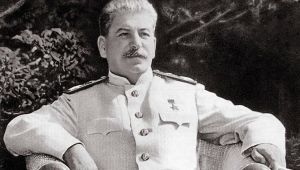 Should Stalin be view as a hero or a villain? Totalitarianism-_____________________________________________________________________________________________________________________________________________________________________________  Joseph Stalin-Man of SteelShould Stalin be view as a hero or a villain? Totalitarianism- a form of government where all aspects of society are controlled by one party in government. A head of the Communist Party Stalin acted as dictator of the U.S.S.R.Policy or IdeaHeroVillainCommand Economy: Five Year PlanCommand Economy:CollectivizationRussification Secret Police & The Great PurgeScience, Arts, ReligionPolicy or IdeaHeroVillainCommand Economy: Five Year Plan-Stalin’s plan to rapidly industrialize Russia-aimed at creating heavy industry, transportation and farm production-rewarded workers and managers who met production quotas-Russia becomes a leader in industry-Russia goes from being backwards to being a world leader in Industry-by WWII they have the largest military-punished workers who didn’t meet quotas-unlike a capitalist society the people have no choice on what to produce-constant shortage of goods, poor quality consumer goods-standard living of most people decreasesCommand Economy: Collectivization-Stalin takes away land, animals and tools of peasants-forces peasants to move to state owned farms called collectives-everyone will share the wealth and resources of the land-peasants revolt, kill animals burn crops-Stalin punishes peasant in the Ukraine with forced famine called Holodomor-3 million die -farm output decreases, Stalin blames Kulak (wealthy farmers) orders mass executionsRussification -Stalin wanted unity in the USSR by promoting Russian culture and language over other ethnicities-created lasting unity in USSR-ethnic Russians received government jobs like secret police-textbooks erased parts of Russian historySecret Police & The Great Purge-fearing enemies, Stalin uses secret police to kill all his enemies-NVKD (secret police) and KGB spies become among the best in the world-In total forced famines, purges and execution will kill 20 million Russians-people erased from historyScience, Arts, Religion-USSR first to send satellite into space call Sputnik-USSR becomes world leader in science and technology-Orthodox Christian religion outlawed-Synagogues burned down-Censorship (restriction) of anything that was perceived to be anti-communist